Termo de Responsabilidade(Termo de responsabilidade para menores de 18 anos) MARATONA BTT CASTRO VERDE 2022Eu,_________________________________________________________________,residente em__________________________________, bilhete de identidade/ C.C. n.º_______________, declaro para os devidos efeitos legais que autorizo, na qualidade de ________________________ (progenitor, tutor legal ou outro), do menor _______________________________________________________, portador do C.C. n.º ________________, a participar na  MARATONA BTT de CASTRO VERDE, que se realiza no dia 18 de Setembro de 2022 em Castro Verde.Assumo, ainda, nos termos da Lei de Bases da Atividade Física e do Desporto (Lei nº 5/07), a especial obrigação de me assegurar previamente de que o meu educando não tem quaisquer contraindicações para a prática da atividade desportiva na qual pretende participar.Data: ___/___/______________________________________________________________________________(assinatura)Entregar este documento no secretariado ou enviar digitalizado por e-mail para o endereço 100trilhos.castroverde@gmail.com,  assinado e datado pelo tutor legal, acompanhado pelas cópias dos B.I. / C.C do  participante e do tutor legal.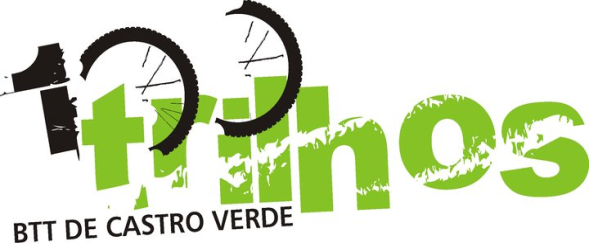 